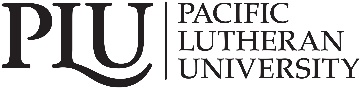 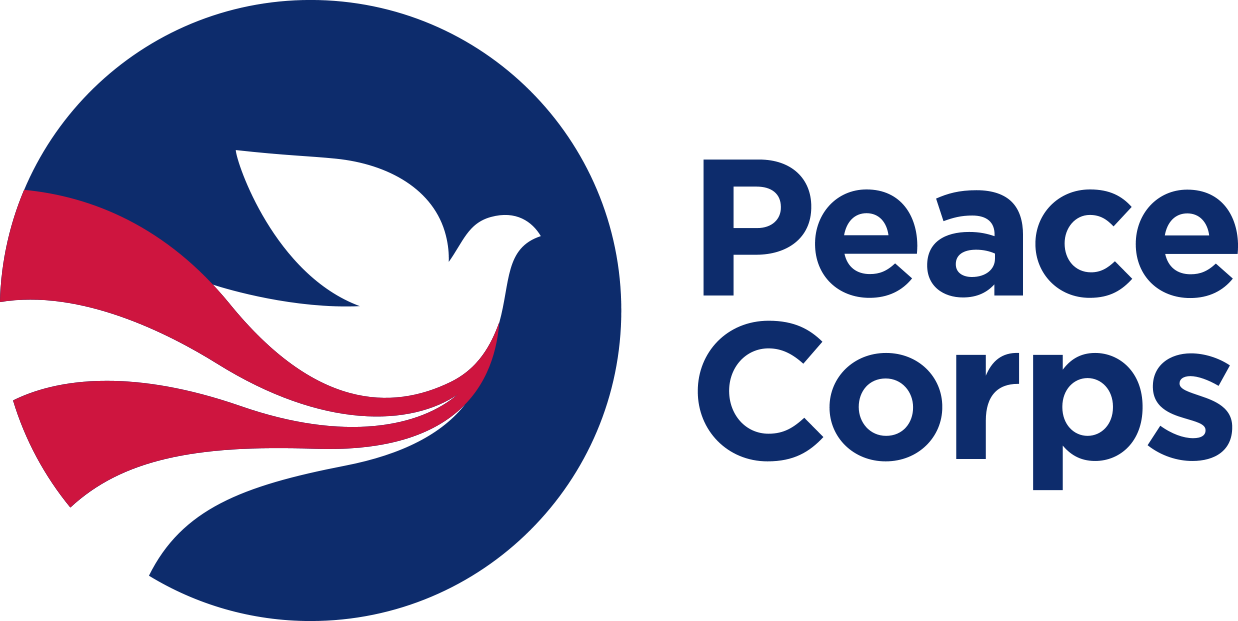 Peace Corps Prep ChecklistBelow are the Peace Corps Prep certification requirements. If you apply to Peace Corps, please scan and attach this signed form to your application with the name “PC Prep Checklist.” If you apply to Peace Corps before completing a requirement below, write: “[Activity]: planned [month/year].”Training and experience in a specific work sector   Please check the box of the sector in which you have prepared yourself to serve:EducationHealth

EnvironmentAgriculture

Youth in DevelopmentCommunity Economic 
Development
Coursework. List the 3 highest approved sector-aligned course #s and titles you took (Refer to Student Guide for list of approved classes):   ________________________________________________________________________________________________Hands-on experience in that same sector. Total Hours (must be at least 50): _______        Description of experience:Foreign language skillsList the four credits of foreign language (or equivalent) that you took.Language: _____________________       Course (or equivalent): ___________________List any other language courses or additional experience:Intercultural competenceList your 3 approved courses/experiences that bolstered your intercultural competence (Refer to Student Guide for list of approved classes):_____________________________
(Core course)            2.    _____________________________3. _____________________________Professional and leadership developmentProfessional resume feedback:  Yes No   Date:                  Where:   Professional interview prep:  Yes  No   Date:                  Where:Demonstrated leadership experiences (i.e., student orgs, work, volunteer, etc.) Describe:_____________________     _________       __________________________                ______Signature of Student               Date	           Signature of PC Prep Program Director     Date